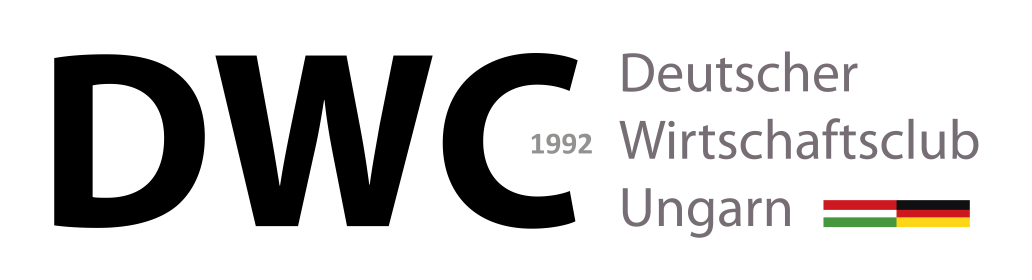 Deutscher Wirtschaftsclub Ungarn –AufnahmeantragJahresbeitrag Grundbeitrag	175.000 HUF	Beinhaltet alle Veranstaltungen ohne SonderstatusStufe 1.	220.000 HUF	Beinhaltet den Grundbeitrag + 2 BallticketsStufe 2.	250.000 HUF	Beinhaltet Stufe 1. + 2 Tickets zur WeihnachtsfeierStufe 3.	265.000 HUF	Beinhaltet Stufe 2. + 2 Tickets zum OktoberfestFür andere Optionen wenden Sie sich bitte an das Sekretariat unter mail@dwc.huHiermit erkläre ich mich bereit, die Ziele des Deutschen Wirtschaftsclubs Ungarn zu fördern und zu unterstützen sowie den Mitgliedsbeitrag termingerecht zu begleichen.Ferner erkläre ich mich mit den Inhalten der Satzung einverstanden.___________________________				___________________________Datum								UnterschriftName:Geburtsdatum:Firma/Branche/Mitarbeiter:Position:Telefon (direkt):Mobil:E-Mail:Firmaname / Rechnungsadresse (Adresse; ungarische / EU Mehrwertsteuernummer):